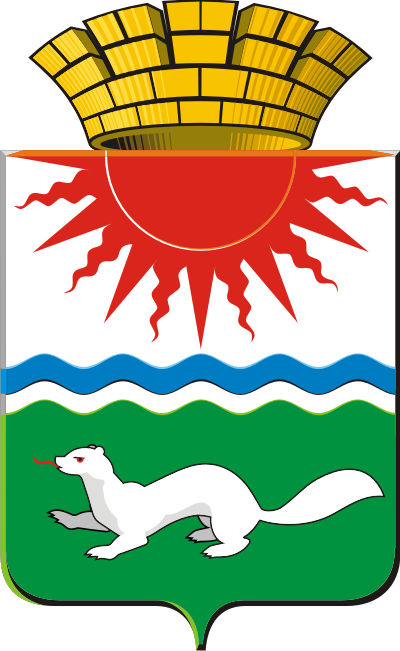 АДМИНИСТРАЦИЯ СОСЬВИНСКОГО ГОРОДСКОГО ОКРУГАПОСТАНОВЛЕНИЕот 16.01.2020 №  14      п.г.т. СосьваОб утверждении  формы социального паспорта Сосьвинского городского округаВ соответствии с Федеральным законом от 06.10.2003 № 131- ФЗ «Об общих принципах организации местного самоуправления в Российской Федерации», в соответствии с письмом Министерства социальной политики Свердловской области от 30.12.2019, во исполнение подпункта 2.3 протокола совещания у Губернатора Свердловской области  с главами муниципальных образований, расположенных на территории Свердловской области по реализации национальных проектов «Здравоохранение» и «Демография» от 06.12.2019 № 33-ЕК, руководствуясь статьями 27, 30, 45 Устава Сосьвинского городского округа, администрация Сосьвинского городского округа ПОСТАНОВЛЯЕТ:1. Утвердить форму социального паспорта Сосьвинского городского округа (прилагается).2. Отраслевому органу администрации Сосьвинского городского округа «Управление образования» (С.А. Куракова), Отраслевому органу администрации Сосьвинского городского округа «Управление по делам культуры, молодежи и спорта» (Н.Н. Зверева)  обеспечить предоставление информации для формирования социального паспорта Сосьвинского городского округа в отдел социально-экономического развития администрации Сосьвинского городского округа  не позднее 20 января текущего года за предыдущий отчетный год.3. Настоящее постановление опубликовать в газете «Серовский рабочий» и разместить на официальном сайте администрации Сосьвинского городского округа.4. Контроль исполнения настоящего постановления возложить на заместителя главы администрации Сосьвинского городского округа по экономике, финансам и социальным вопросам М.В. Семакину.Глава Сосьвинского городского округа         		                                                                        Г.Н. Макаров                                    Утверждено  постановлением  администрацииСосьвинского городского округаот 16.01.2020 г. № 14 СОЦИАЛЬНЫЙ ПАСПОРТ СОСЬВИНСКОГО ГОРОДСКОГО ОКРУГА

                                                                                                       __________________________________20____ года(по состоянию на 1 января года, следующего за отчетным)                                                                                                                                                                                                                                 Таблица 1Должностные лица местного самоуправленияНаселение муниципального образования Уровень доходов населенияКатегории граждан, имеющие право на предоставление мер социальной поддержкиЗанятость и безработицаОбразованиеЗдравоохранениеКультураФизическая культура и спортПункты проката технических средств реабилитации, абилитации и уходаОказание социальных услуг в организациях социального обслуживания Свердловской областиОрганизации, предоставляющие населению услуги в социальной сфере (образование, здравоохранение, культура, 
физическая культура и спорт, социальное обслуживание, молодежная политика)Муниципальные программы, направленные на социальную поддержку населенияСистемообразующие организации, оказывающие существенное влияние на занятость населения и социальную стабильность в муниципальном образованииВведенные в эксплуатацию объекты социальной сферыОсновные проблемы в социальной сфереЮридический адрес администрации муниципального образованияКонтакты администрации муниципального образованияАдрес информационного портала
в информационно-коммуникационной сети «Интернет»ФИО главы муниципального образования, телефонФИО заместителя главы муниципального образования, курирующего социального сферу, телефон                                                                                   Таблица 2Численность населения, человекЧисленность населения, человекЧисленность населения, человекЧисленность населения в трудоспо-собном возрасте, человекЧисленность населения старше трудоспо-собного возраста, человекЧислен-ность несовер-шеннолет-них, человекЧисло родившихсяЧисло умершихКоличество заключен-ных браковКоличе-ство фактов расторже-ния браковвсегогородское населениесельское населениеЧисленность населения в трудоспо-собном возрасте, человекЧисленность населения старше трудоспо-собного возраста, человекЧислен-ность несовер-шеннолет-них, человекЧисло родившихсяЧисло умершихКоличество заключен-ных браковКоличе-ство фактов расторже-ния браковТаблица 3Среднедушевые денежные доходы населения, рублей в месяцСреднемесячная заработная плата одного работника в экономике, рублейТаблица 4№ строкиКатегории гражданВсего по муниципальному образованию, человек1.Граждане, получающие пенсию2.Инвалиды, всего, в том числе:2.1.I группы2.2.II группы2.3.III группы2.4.детей-инвалидов3.Инвалиды Великой Отечественной войны4.Участники Великой Отечественной войны (инвалиды и без инвалидности)5.Бывшие несовершеннолетние узники концлагерей, геттои других мест принудительного содержания, созданных фашистами и их союзниками в период второй мировой войны (инвалиды и без инвалидности)6.Лица, награжденные знаком «Жителю блокадного Ленинграда»7.Труженики тыла8.Вдовы ветеранов Великой Отечественной войны9.Граждане, признанные пострадавшими от политических репрессий10.Ветераны труда11.Ветераны труда Свердловской области12.Граждане, пострадавшие/участвовавшие в ликвидации радиационных катастроф13.Многодетные семьи13.1.количество детей в многодетных семьях14.Семьи, находящиеся в социально опасном положении15.Несовершеннолетние, находящиеся в социально опасном положении16.Граждане, попавшие в трудную жизненную ситуацию17.Дети-сироты и дети, оставшиеся без попечения родителей18.Замещающие семьи, всего, в том числе:18.1.усыновление18.2.опека18.3.приемные семьиТаблица 5Численность занятых в экономике, тыс. человекУровень регистрируемой безработицы, процентовЧисленность безработных, человекТаблица 6№ стро-киНаименование населенного пунктаКоличество детей, посещающих муниципальные дошкольные организацииКоличество детей, обучающихся в муниципальных общеобразовательных организацияхКоличество детей, обучающихся в муниципальных общеобразовательных организацияхКоличество детей, обучающихся в муниципальных общеобразовательных организацияхКоличество детей, посещающих муниципаль-ныеорганизации дополните-льного образованияКоличество детей, посещающих государствен-ные (немуниципа-льные) организации дополнитель-ного образованияКоличество детей, прошед-шихсанатор-но-курортное оздоровление
в муници-пальныхорганизациях№ стро-киНаименование населенного пунктаКоличество детей, посещающих муниципальные дошкольные организациивсего, из них:в 1-ую сменуво 2-ую
сменуКоличество детей, посещающих муниципаль-ныеорганизации дополните-льного образованияКоличество детей, посещающих государствен-ные (немуниципа-льные) организации дополнитель-ного образованияКоличество детей, прошед-шихсанатор-но-курортное оздоровление
в муници-пальныхорганизациях1.2.3.…Всего по МО:Таблица 7Число общих врачебных практикЧисло фельдшерско-акушерских пунктовКоличество посещений фельдшерско-акушерских пунктов жителями муниципального образования, на одного жителя в годДоля населения, прошедшего диспансеризацию, процентовТаблица 8Услуги, оказанные муниципальными учреждениями Услуги, оказанные муниципальными учреждениями Услуги, оказанные муниципальными учреждениями Услуги, оказанные муниципальными учреждениями Услуги, оказанные муниципальными учреждениями Услуги, оказанные муниципальными учреждениями Всего тыс. человек, из них:Количество посещенийконцертных организацийКоличество посещениймузеев (выставок)Количество посещенийтеатровКоличество посещений библиотекКоличество посещений культурно-массовых мероприятий клубов и домов культурыЧисленность человек, систематически занимающихся физической культурой и спортом, в муниципальных учрежденияхЧисленность человек, систематически занимающихся физической культурой и спортом, в немуниципальных (негосударственных) учрежденияхЧисленность человек, систематически занимающихся физической культурой и спортом, в муниципальных учрежденияхЧисленность человек, систематически занимающихся физической культурой и спортом, в немуниципальных (негосударственных) учрежденияхТаблица 9Количество пунктов проката технических средств реабилитации, в муниципальном образованииКоличество технических средств реабилитации, находящихся в пунктах прокатаКоличество человек, воспользовавшихся услугами пункта проката технических средств реабилитацииКоличество граждан, получивших социальные услуги в организациях социального обслуживания, всегоИз нихИз нихИз нихКоличество граждан, получивших социальные услуги в организациях социального обслуживания, всегоКоличество совершеннолетних граждан, получивших социальные услуги в организациях социального обслуживанияКоличество несовершеннолетних граждан, получивших социальные услуги в организациях социального обслуживанияКоличество семей, получивших социальные услуги в организациях социального обслуживанияТаблица 10№ строкиНаименование организации (учреждения), предоставляющей услуги в социальной сфереАдрес организацииОрганизационно-правовая формаОсновной вид деятельностиФИО руководителя организацииТелефон руководителя организацииКоличество сотрудников1.2.3.…Таблица 11№ строкиПолное наименование программыСрок реализации программыПредоставляемые меры социальной поддержкиУсловия предоставления мер социальной поддержкиОбъем финансирования, 
тыс. рублейОбъем финансирования, 
тыс. рублейКоличество получателей за отчетный период№ строкиПолное наименование программыСрок реализации программыПредоставляемые меры социальной поддержкиУсловия предоставления мер социальной поддержкипланфактКоличество получателей за отчетный период1.2.3.…Таблица 12№ строкиНаименование организации (учреждения)Адрес организацииСфера деятельностиФИО руководителя организацииТелефон руководителя организацииКоличество сотрудников1.2.3.…Таблица 13№ строкиНаименование объектаАдрес объектаНазначениеВместимость1.2.3.…Таблица 14№ строкиФормулировка проблемыПути решения проблемы1.2.3.…